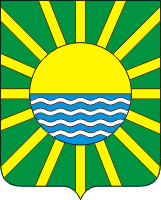 В соответствии со статьей  44 Федерального закона от 31.07.2020 №248-ФЗ «О государственном контроле (надзоре) и муниципальном контроле в Российской Федерации», статьей 17.1 Федерального закона от 06.10.2003 №131-ФЗ «Об общих принципах организации местного самоуправления в Российской Федерации», постановлением Правительства Российской Федерации от 25.06.2021 №990 «Об утверждении Правил разработки и утверждении контрольными (надзорными) органами программы профилактики рисков причинения вреда (ущерба) охраняемым законом ценностям», решением Городского Собрания депутатов города Яровое Алтайского края от 28.09.2021 №27 (с изменением от 30.11.2021 №38 от 25.08.2022 № 33) «Об утверждении Положений по видам муниципального контроля в муниципальном образовании город Яровое Алтайского края»,П О С Т А Н О В Л Я Ю:1. Утвердить программу (план) «Профилактика рисков причинения вреда (ущерба) охраняемым законом ценностям по муниципальному контролю за исполнением единой теплоснабжающей организацией обязательств по строительству, реконструкции и (или) модернизации объектов теплоснабжения в муниципальном образовании город Яровое Алтайского края на 2024 год» согласно приложению.2. Отделу информационных технологий (Колзин Ю.А.) разместить настоящее постановление на официальном сайте Администрации города Яровое.3. Контроль за исполнением настоящего постановления оставляю за собой.Приложениек постановлению Администрациигорода Яровое Алтайского краяот «___» _______ 2023 года № ____Программа (план)профилактики рисков причинения вреда (ущерба) охраняемым законом ценностям по муниципальному контролю за исполнением единой теплоснабжающей организацией обязательств по строительству, реконструкции и (или) модернизации объектов теплоснабжения в муниципальном образовании город Яровое Алтайского краяна 2024 год Общие положенияПрограмма профилактики рисков причинения вреда (ущерба) охраняемым законом ценностям при осуществлении муниципального контроля за исполнением единой теплоснабжающей организацией обязательств по строительству, реконструкции и (или) модернизации объектов теплоснабжения на территории муниципального образования город Яровое Алтайского края на 2024 год (далее – Программа) разработана в целях организации проведения администрацией города Яровое Алтайского края в лице отдела ЖКХ профилактики нарушения обязательных требований,  соблюдение которых является предметом муниципального контроля.Профилактика нарушений обязательных требований проводится в рамках осуществления муниципального контроля за исполнением единой теплоснабжающей организацией обязательств по строительству, реконструкции и (или) модернизации объектов теплоснабжения (далее – муниципальный контроль).Субъекты, в отношении которых осуществляется муниципальный контроль - единые теплоснабжающие организации (далее - контролируемые лица).Обязательные требования, оценка соблюдения которых является предметом муниципального контроля.Обязательные требования установленными статьями 23.7, 23.13, 23.14 Федерального закона от 27.07.2010 № 190-ФЗ "О теплоснабжении".Анализ текущего состояния осуществления вида контроля, описание текущего развития профилактической деятельности контрольного (надзорного) органа, характеристика проблем, на решение которых направлена программа профилактикиВ соответствии с актуализированной на 2024 год схемой теплоснабжения города Яровое Алтайского края до 2033 года, утвержденной постановлением Администрации города Яровое от 21.04.2022 № 312 (с изменениями от 18.10.2022 № 886, от 28.02.2023 № 180), на территории города Яровое Алтайского края статусом единой теплоснабжающей организации наделено 1 юридическое (контролируемое) лицо.Оценка исполнения единой теплоснабжающей организацией обязательств по строительству, реконструкции и (или) модернизации объектов теплоснабжения на территории муниципального образования город Яровое Алтайского края осуществляется отделом ЖКХ Администрации города Яровое Алтайского края (далее – отдел ЖКХ) в рамках муниципального контроля за исполнением единой теплоснабжающей организацией обязательств по строительству, реконструкции и (или) модернизации объектов теплоснабжения на территории муниципального образования город Яровое Алтайского края.Предметом муниципального контроля, осуществляемого отделом ЖКХ, является соблюдение единой теплоснабжающей организацией:выполнения мероприятий в ценовых зонах теплоснабжения по строительству, реконструкции и (или) модернизации объектов теплоснабжения, необходимых для развития, повышения надежности и энергетической эффективности системы теплоснабжения и определенных для него в схеме теплоснабжения города Яровое, утвержденной в порядке, установленном законодательством Российской Федерации;выполнения обязательства единой теплоснабжающей организацией по поддержанию в исправном состоянии тепловых сетей, источников тепловой энергии в системе теплоснабжения;выполнения обязательства единой теплоснабжающей организацией по представлению обеспечения исполнения своих обязательств способом, согласованным сторонами (представление банковской гарантии, осуществление страхования риска ответственности за нарушение обязательств по соглашению или иное);соблюдения распределения имущественных прав на строящиеся, реконструируемые и (или) модернизируемые объекты системы теплоснабжения;исполнения контролируемыми лицами решений, принимаемых по результатам контрольных мероприятийПод контролируемыми лицами понимается единая теплоснабжающая организация в системе теплоснабжения (далее – единая теплоснабжающая организация), которой в отношении системы (систем) теплоснабжения присвоен статус единой теплоснабжающей организации в схеме теплоснабжения федеральным органом исполнительной власти, уполномоченным на реализацию государственной политики в сфере теплоснабжения, или органом местного самоуправления на основании критериев и в порядке, которые установлены правилами организации теплоснабжения, утвержденными Правительством Российской Федерации.Муниципальный контроль до принятия Положения о муниципальном контроле за исполнением единой теплоснабжающей организацией обязательств по строительству, реконструкции и (или) модернизации объектов теплоснабжения на территории муниципального образования город Яровое (далее – Положение), утвержденного решением Городского Собрания депутатов г. Яровое от 27.09.2021 №27(с изменением от 30.11.2021 №38 от 25.08.2022 № 33), в связи с внесением изменений в пункт 4.1. части 1 статьи 16 Федерального закона от 06.10.2003 №131-ФЗ «Об общих принципах организации местного самоуправления в Российской Федерации», Федеральный закон от 27.07.2010 № 190-ФЗ «О теплоснабжении» не осуществлялся.В целях профилактики нарушений обязательных требований при осуществлении муниципального контроля проводятся следующие профилактические мероприятия: информирование, обобщение правоприменительной практики, объявление предостережения, консультирование, профилактический визит.Федеральным законом от 31.07.2021 №248-ФЗ «О государственном контроле (надзоре) и муниципальном контроле в Российской Федерации» предусмотрен приоритет проведения профилактических мероприятий, направленных на снижение риска причинения вреда (ущерба), по отношению к проведению контрольных мероприятий.Цели и задачи реализации программы профилактикиЦелями Программы является:предупреждение причинения вреда (ущерба) охраняемым законом ценностям, предупреждение нарушений, подконтрольными субъектами обязательных требований, включая устранение причин, факторов и условий, способствующих возможному нарушению обязательных требований;создание мотивации к добросовестному поведению контролируемого лица;снижение уровня ущерба охраняемым законом ценностям.Задачами Программы является:выявление факторов риска причинения вреда охраняемым законом ценностям, причин и условий, способствующих нарушению обязательных требований;создание условий для изменения ценностного отношения контролируемого лица к добросовестному поведению;формирование единого понимания установленных обязательных требований у должностных лиц контрольных органов и контролируемых\х лиц;повышение уровня правовой грамотности контролируемого лица, в том числе путем обеспечения доступности информации об обязательных требованиях и необходимых мерах по их исполнению.Перечень профилактических мероприятий,сроки (периодичность) их проведения5. Показатели результативности и эффективности программы профилактики рисков причинения вредаМУНИЦИПАЛЬНОЕ ОБРАЗОВАНИЕ ГОРОД ЯРОВОЕАЛТАЙСКОГО КРАЯ       АДМИНИСТРАЦИЯ ГОРОДА ЯРОВОЕ АЛТАЙСКОГО КРАЯ ПОСТАНОВЛЕНИЕПРОЕКТ_______________                                                                                                №____г. ЯровоеГлава города                                             В.И. Шилов  № п/пНаименование мероприятияОтветственные подразделения и (или) должностные лица контрольного органаСрок выполнения12341.Информирование путем размещения и своевременная актуализация на официальном интернет-сайте администрации города Яровое www.yarovoe22.ru перечня нормативных правовых актов или их отдельных частей, содержащих обязательные требования, оценка соблюдения которых является предметом муниципального контроля, а также текстов соответствующих нормативных правовых актов и изменений вносимых в указанные нормативные правовые актыОтдел ЖКХВ течение года (по мере необходимости)2.Обобщение правоприменительной практики путем подготовки докладов, содержащих результаты обобщения правоприменительной практики контрольных органов, размещаемых на официальном интернет-сайте администрации города Яровое www.yarovoe22.ruЗаместитель начальника отдела ЖКХЕжегодно не позднее первого марта года, следующего за отчетным 3.Объявление предостережения о недопустимости нарушения обязательных требованийОтдел ЖКХНе позднее 30 дней календарных дней со дня получения сведений о готовящихся или возможных нарушениях обязательных требований4.Консультирование подконтрольных лиц по вопросам соблюдения обязательных требований, установленных нормативными правовыми актами, по телефону, в письменной форме, посредством видео-конференц-связи, на личном приеме, либо в ходе проведения профилактического мероприятия, контрольного мероприятияНачальник отдела ЖКХВ течение года (по мере необходимости)12345.Профилактический визит в форме профилактической беседы по месту осуществления деятельности контролируемого лица, либо путем использования видео-конференц-связиОтдел ЖКХОдин раз в годконтрольный орган обязан предложить проведение профилактического визита не позднее, чем в течение одного года с момента начала лицом деятельности.Срок проведения не может превышать пять рабочих дней.№ п/пНаименование показателяЕдиница измерения, свидетельствующая о максимальной результативности программы профилактики1.Полнота информации, размещенной на официальном интернет-сайте администрации города Яровое www.yarovoe22.ru в соответствии с частью 3 статьи 46 Федерального закона от 31.07.2020 № 248-ФЗ «О государственном контроле (надзоре) и муниципальном контроле в Российской Федерации»100 %2.Исполнение контролируемыми лицами предостережений о недопустимости нарушения единой теплоснабжающей организацией обязательств по строительству, реконструкции и (или) модернизации объектов теплоснабжения на территории муниципального образования город Яровое Алтайского края100%